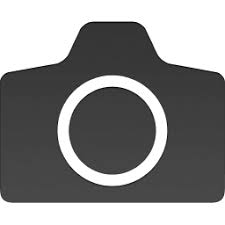 LstNameFirstNameRANKNationality:Email:Mobile number:Birthday:Current location:Date of readiness:Languages:English (your level)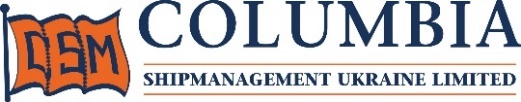 Education           Working experience at sea        Working experience ashore